1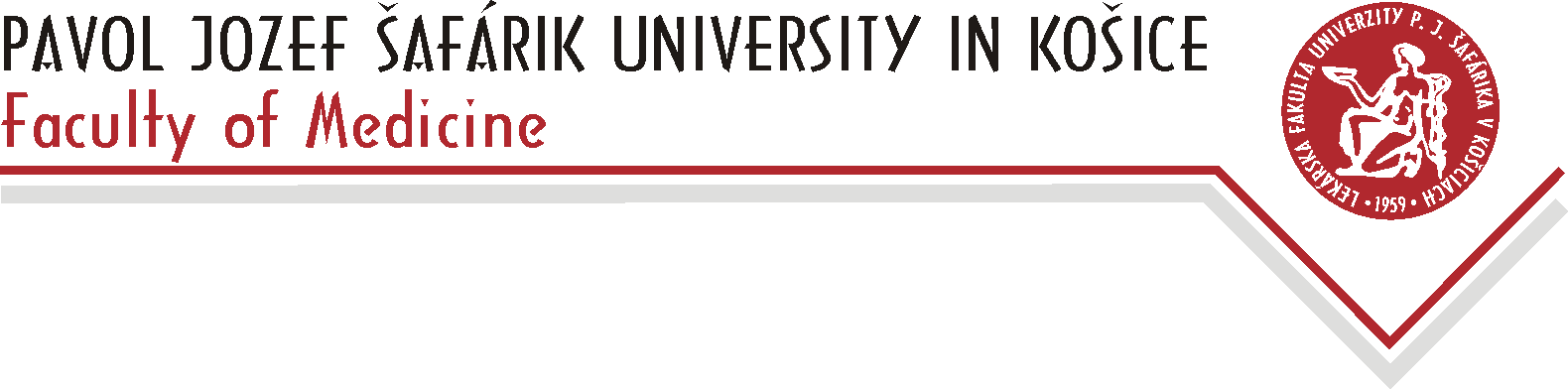 TO BE FILLED IN BY  STUDENT:* 4th year GM, DM: 30 hours each term, 5th year GM, DM:  50 hours each termRecording card is archived by DT Department. The student´s evaluation in recording card and in AIS2 is recorded by DT supervisor or consultant (in case when DT supervisor is not UPJS MF employee. RECORDING CARDDIPLOMA THESIS PREPARATION (consultations)RECORDING CARDDIPLOMA THESIS PREPARATION (consultations)RECORDING CARDDIPLOMA THESIS PREPARATION (consultations)RECORDING CARDDIPLOMA THESIS PREPARATION (consultations)RECORDING CARDDIPLOMA THESIS PREPARATION (consultations)RECORDING CARDDIPLOMA THESIS PREPARATION (consultations)RECORDING CARDDIPLOMA THESIS PREPARATION (consultations)RECORDING CARDDIPLOMA THESIS PREPARATION (consultations)Year of study: Year of study: Year of study: Year of study: Study group: Study group: St. progr: St. progr: Surname and First name of student:Surname and First name of student:Surname and First name of student:Surname and First name of student:Diploma Thesis topic:Diploma Thesis topic:Diploma Thesis topic:Diploma Thesis topic:Department/Work place:Department/Work place:Department/Work place:Department/Work place:To be filled in by DT supervisorTo be filled in by DT supervisorTo be filled in by DT supervisorTo be filled in by DT supervisorTo be filled in by DT supervisorTo be filled in by DT supervisorTo be filled in by DT supervisorTo be filled in by DT supervisorSurname and First name:Surname and First name:Surname and First name:E-mail:E-mail:E-mail:Date of consultation**Number of hours*ContentContentContentContentContentSignatureTotal hours for WT:Total hours for WT:Total hours for ST:Total hours for ST:Winter termWinter termWinter termWinter termWinter termSummer termSummer termSummer termComments and notes to the student´s evaluation:Comments and notes to the student´s evaluation:Comments and notes to the student´s evaluation:Comments and notes to the student´s evaluation:Comments and notes to the student´s evaluation:Comments and notes to the student´s evaluation:Comments and notes to the student´s evaluation:Comments and notes to the student´s evaluation:Student´s evaluation:      completed        uncompletedStudent´s evaluation:      completed        uncompletedStudent´s evaluation:      completed        uncompletedStudent´s evaluation:      completed        uncompletedStudent´s evaluation:      completed        uncompletedStudent´s evaluation:       completed        uncompletedStudent´s evaluation:       completed        uncompletedStudent´s evaluation:       completed        uncompletedDate:Signature: Date:Signature: Date:Signature: Date:Signature: Date:Signature: Date:Signature:Date:Signature:Date:Signature: